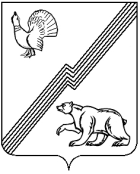 АДМИНИСТРАЦИЯ ГОРОДА ЮГОРСКАХанты-Мансийского  автономного  округа-ЮгрыПОСТАНОВЛЕНИЕ от  28.10.2021		          				                                    № 2049-пО внесении изменений в постановлениеадминистрации города Югорскаот 01.10.2019 № 2117«О включении в Переченьземельных участков»	1. Внести изменение в постановление администрации города Югорска от 01.10.2019 № 2117 «О включении в Перечень земельных участков» изложив пункты 22, 23, 24, 25, 26 приложения в следующей редакции:	2. Опубликовать постановление в официальном печатном издании города Югорска и разместить на официальном сайте органов местного самоуправления.	3. Контроль за выполнением постановления возложить на первого заместителя главы города – директора Департамента муниципальной собственности и градостроительств С.Д. Голина.Исполняющий обязанностиглавы города Югорска                                                                    Д.А. Крылов22Комсомольская, 5386:22:0010003:29761465отсутствуют23Комсомольская, 5586:22:0010003:29751388отсутствуют24Комсомольская, 5986:22:0010003:29791428отсутствуют25Комсомольская, 6186:22:0010003:29801383отсутствуют26Комсомольская, 6386:22:0010003:29741286отсутствуют